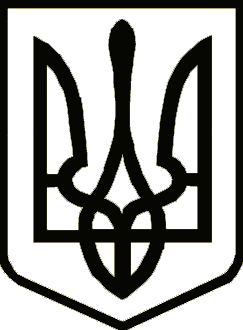 УкраїнаСРІБНЯНСЬКА СЕЛИЩНА РАДАРОЗПОРЯДЖЕННЯПро призначення відповідальногоза проведення цільових інструктажів з охорони праці Відповідно до ст. 13 Закону України «Про охорону праці», ст. 42 Закону України «Про місцеве самоврядування в Україні», з метою забезпечення додержання вимог законодавства щодо прав працівників селищної ради у галузі охорони праці, зобов'язую:1. Призначити відповідальною за проведення цільових інструктажів з  охорони праці працівників відділу благоустрою КРАЛІЧ Наталію Борисівну, робітника з благоустрою відділу благоустрою.2. Наталії КРАЛІЧ забезпечити своєчасний та повний облік результатів проведення інструктажів з охорони праці.3. Контроль за виконанням цього розпорядження покласти на  відповідального за стан охорони праці в Срібнянській селищній раді Сергія ТАРАНА.Селищний голова 					                  Олена ПАНЧЕНКО004 січня2024 року    смт Срібне			       №06